проект                                                                                                                                                                                                                                                                                              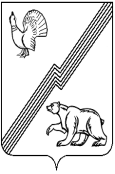 ДЕПАРТАМЕНТ ФИНАНСОВ АДМИНИСТРАЦИИ ГОРОДА ЮГОРСКА  Ханты-Мансийского автономного округа – Югры  ПРИКАЗ  от      ноября 2020 года                                                                                                      №       О признании утратившим силу приказа заместителя главы города – директора департамента финансов от 06.03.2017 № 16п «О Порядке взаимодействия Департамента финансов администрации города Югорска  с субъектами контроляВ соответствии с постановлением Правительства Российской Федерации от 06.08.2020 № 1193 «О порядке осуществления контроля, предусмотренного частями 5 и 5 1 статьи 99 Федерального закона «О контрактной системе в сфере закупок товаров, работ, услуг для обеспечения государственных и муниципальных нужд», и об изменении и признании утратившими силу некоторых актов Правительства Российской Федерации» приказываю:1. Признать утратившими силу: - приказ заместителя главы города – директора департамента финансов от 06.03.2017 № 16п «О Порядке взаимодействия Департамента финансов администрации города Югорска с субъектами контроля»;- приказ директора департамента финансов от 22.03.2018 № 16п «О внесении изменений в приложение к приказу заместителя главы города – директора департамента финансов  от 06.03.2017 № 16п «О Порядке взаимодействия Департамента финансов администрации города Югорска с субъектами контроля» и приостановлении действия отдельных его положений»;- приказ директора департамента финансов от 30.10.2019 № 38п «О внесении изменений в приказ заместителя главы города – директора департамента финансов от 06.03.2017 № 16п «О Порядке взаимодействия Департамента финансов администрации города Югорска с субъектами контроля».2. Опубликовать настоящий приказ в официальном печатном издании города Югорска и разместить на официальном сайте органов местного самоуправления города Югорска.3. Настоящий приказ вступает в силу после его официального опубликования и распространяется на правоотношения, возникшие с 13.08.2020. Директор департамента финансов                                      	                      И.Ю. Мальцева